Άσκηση 2 – Πίνακες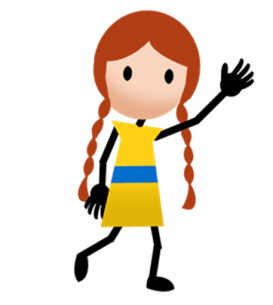 Εισαγωγή/Διαγραφή γραμμών/στηλών
 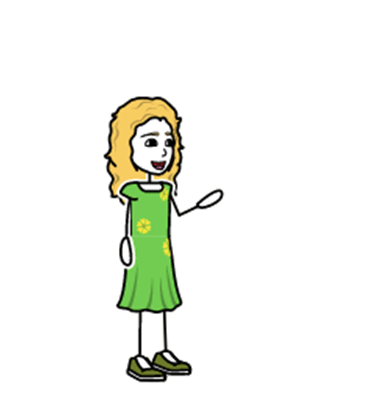 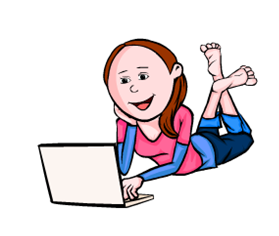 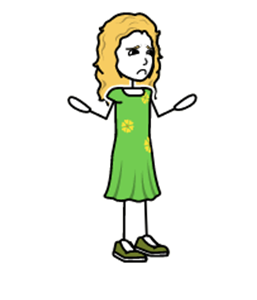 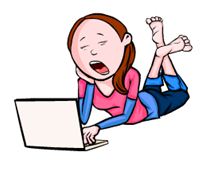 Βοήθησε εσύ τα κορίτσια να  φτιάξουν σωστά τον πίνακα Δηλ:Σβήσε τη γραμμή με τα ΒαρδούσιαΠρόσθεσε τις 2 γραμμές για τα βουνά που βρήκε η Μαίρη (μετά τον ‘Ολυμπο)Σβήσε τη διπλή γραμμή για το ΓράμμοΠρόσθεσε τη στήλη «Κοντινοί Νομοί» δεξιά της στήλης «Διαμέρισμα»Πως Πάτησε κάπου μέσα στον πίνακαΤότε εμφανίζονται τα εργαλεία πίνακα με 2 καρτέλες: Σχεδίαση και Διάταξη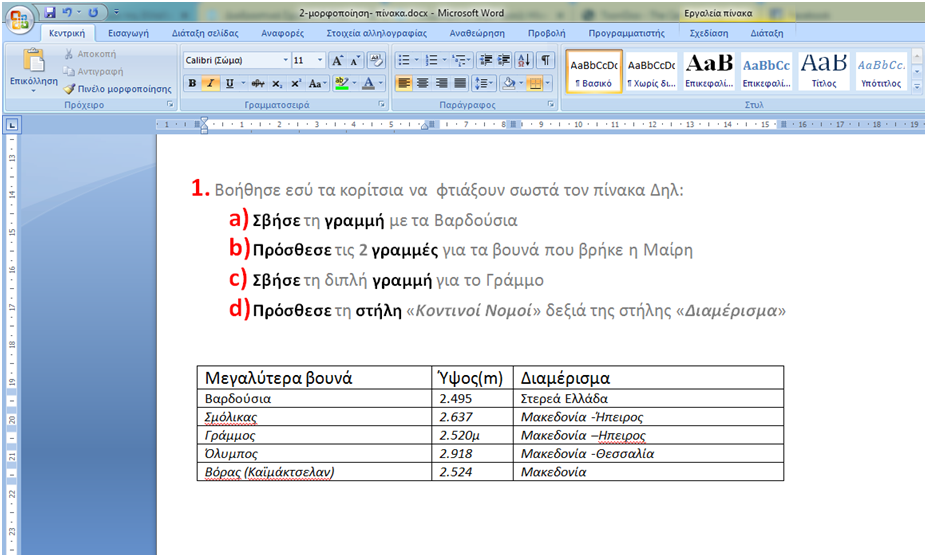 Για να σβήσεις μια γραμμή Κλικ μέσα στη γραμμή Εργαλεία πίνακα: Καρτέλα Διάταξη   Επέλεξε Διαγραφή Γραμμής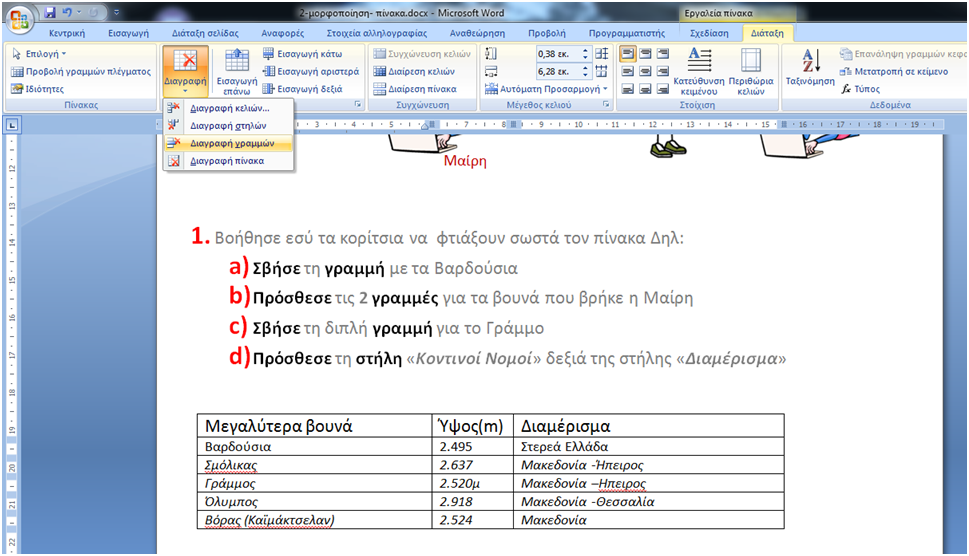 Για να προσθέσεις μια γραμμήΚλικ μέσα στη γειτονική γραμμή (π.χ. στον Όλυμπο)Εργαλεία πίνακα: Καρτέλα Διάταξη   Επέλεξε Εισαγωγή κάτω (αν θέλουμε να προσθέσουμε τη γραμμή κάτω από αυτήν που πατάμε αλλιώς αν θέλουμε να την προσθέσουμε από πάνω πατάμε  «Εισαγωγή πάνω»)Μεγαλύτερα βουνάΎψος(m)ΔιαμέρισμαΒαρδούσια2.495Στερεά ΕλλάδαΣμόλικας2.637Μακεδονία -ΉπειροςΓράμμος2.520μΜακεδονία –ΗπειροςΌλυμπος2.918Μακεδονία -ΘεσσαλίαΒόρας (Καϊμάκτσελαν)2.524Μακεδονία